Given out: Friday 27th January 2017. To be returned by: Wednesday 1thFebruary 2017.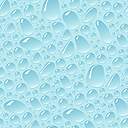 Visit our school blog: http://waalsy34.edublogs.org/Follow our Twitter feeds for snap shots of our learning– Miss Rushton @MissRAllSaints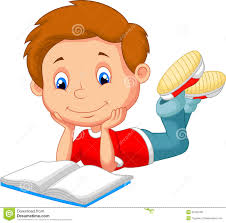 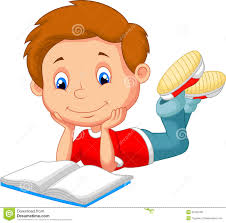 Mr Holman @Y4AllSaintsWaddNumeracy  In Year 4 the children have been learning how to add fractions of different denominators. Complete the 6 question below.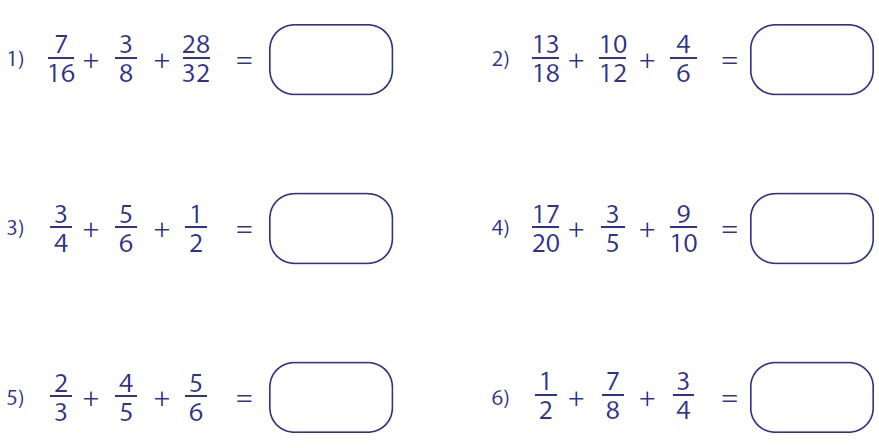 These are some addition and subtraction pyramids, the first one has been done for you to show how it works.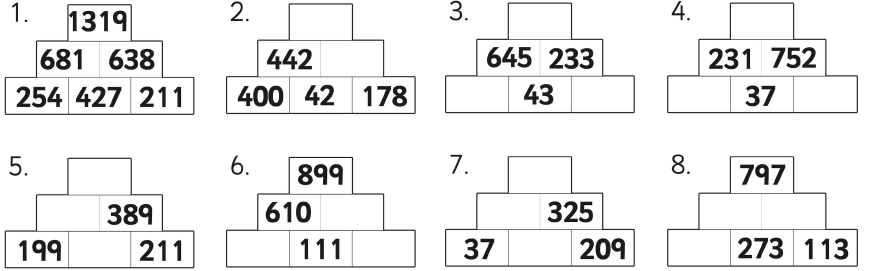 Literacy In year 4 the children are learning about explanation texts. Time connectives are one of the features that are in this type of text. You need to explain how you would make a sandwich, underlining the time connectives that are used in your writing. 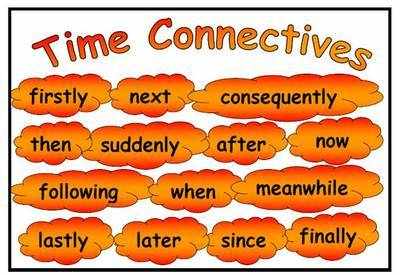 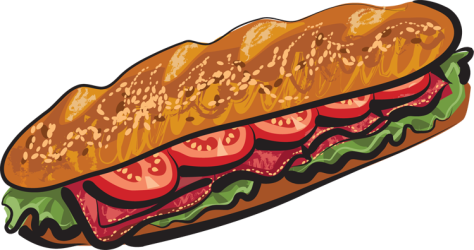 Challenge Add some adjectives and adverbs into your writing to up level your work.